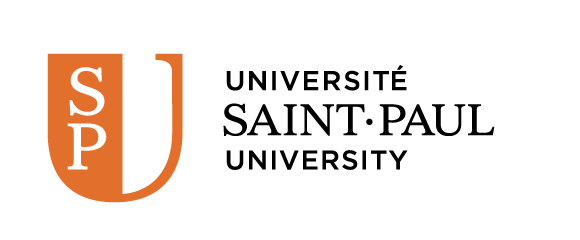 FINAL REPORTCOURSE OUTLINE___________________________________________________________________As stipulated in Article 6.14 of the Tri-Council Policy Statement (TCPS 2), researchers must provide a final report for projects that have been approved by the Research Ethics Board (REB). The REB must therefore receive the information requested in this form in order to close all REB-approved files.When was the course taught for the last time?Have there been any modifications to the research components of the course which have not already been approved by the REB?If YES, please explain the modifications.Have there been any unanticipated issues involving the participants in your research (legal, physical, psychological or social) during the course?If YES, please elaborate:NOTE:	It is the responsibility of the researcher to notify the REB of any major procedural change in research involving human participants.Submit your final report to:Office of Research and Ethics223 Main Street, Room 166Saint Paul University (Guigues Hall)Ottawa, Ontario
K1S 1C4
Email: mkouachi@ustpaul.caPhone: (613) 236-1393 ext. 2323FINAL REPORT FOR COURSE OUTLINEFINAL REPORT FOR COURSE OUTLINECOURSE INFORMATIONCOURSE INFORMATIONProfessor Name:	Department/School:Faculty:	E-mail: Phone:Course CodeCourse TitleEthics file numberInitial Date of ApprovalSignature of the Professor:                                                                                Date:      